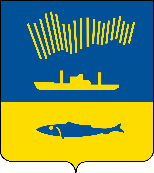 АДМИНИСТРАЦИЯ ГОРОДА МУРМАНСКАП О С Т А Н О В Л Е Н И Е                                                                                                         № В соответствии со статьей 179 Бюджетного кодекса Российской Федерации, Федеральным законом от 06.10.2003 № 131-ФЗ «Об общих принципах организации местного самоуправления в Российской Федерации», Уставом муниципального образования город Мурманск, решением Совета депутатов города Мурманска от 13.12.2019 № 6-82 «О бюджете муниципального образования город Мурманск на 2020 год и на плановый период 2021 и 2022 годов», постановлением администрации города Мурманска от 21.08.2013 № 2143 «Об утверждении Порядка разработки, реализации и оценки эффективности муниципальных программ города Мурманска», распоряжением администрации города Мурманска от 09.11.2017 № 79-р 
«Об утверждении перечня муниципальных программ города Мурманска 
на 2018-2024 годы», в целях повышения эффективности и результативности расходования бюджетных средств п о с т а н о в л я ю: 1. Внести в муниципальную программу города Мурманска «Управление имуществом и жилищная политика» на 2018 – 2024 годы, утвержденную постановлением администрации города Мурманска от 13.11.2017 № 3610 
(в ред. постановлений от 20.03.2018 № 711, от 31.05.2018 № 1599, 
от 01.10.2018 № 3355, от 06.12.2018 № 4211, от 20.12.2018 № 4444, 
от 04.04.2019 № 1238, от 08.07.2019 № 2293, от 28.08.2019 № 2897, 
от 16.12.2019 № 4222, от 18.12.2019 № 4249, от 08.06.2020 № 1348,                             от 30.07.2020 № 1825, от 30.10.2020 № 2517, от _______ № ____), следующие изменения:1.1. В паспорте муниципальной программы:1.1.1. Строку «Финансовое обеспечение программы» изложить в следующей редакции:«»;1.1.2. В строке «Ожидаемые конечные результаты реализации программы»:– в пункте 1 цифры «3950» заменить цифрами «3916»; – в пункте 2 цифры «4 168» заменить цифрами «4 172»;– в пункте 7 цифры «117» заменить цифрами «103».1.2. В разделе I «Подпрограмма «Переселение граждан из многоквартирных домов, признанных аварийными до 01.01.2017» на 2018-2024 годы»:1.2.1. Строки «Финансовое обеспечение подпрограммы» и «Ожидаемые конечные результаты реализации подпрограммы» паспорта подпрограммы изложить в следующей редакции:«	».1.2.2. Таблицу пункта 2 «Основные цели и задачи подпрограммы, целевые показатели (индикаторы) реализации подпрограммы» изложить            в следующей редакции:«	».1.2.3. В пункте 4 «Обоснование ресурсного обеспечения подпрограммы»:– в абзаце 2 цифры «4149897,5» заменить цифрами «2801782,9»;– таблицу изложить в следующей редакции:«	».1.2.4. Приложение № 1 к подпрограмме «3. Перечень основных мероприятий подпрограммы» изложить в новой редакции согласно приложению № 1 к настоящему постановлению.1.2.5. Приложение № 2 к подпрограмме «Перечень многоквартирных домов, признанных аварийными до 01.01.2017» изложить в новой редакции согласно приложению № 2 к настоящему постановлению.1.2.6. Приложение № 3 к подпрограмме «План мероприятий по переселению граждан из многоквартирных домов, признанных аварийными до 01.01.2017» изложить в новой редакции согласно приложению № 3 к настоящему постановлению.1.2.7. Приложение № 4 к подпрограмме «План реализации мероприятий по переселению  граждан из многоквартирных домов, признанных аварийными до 01.01.2017, по способам переселения» изложить в новой редакции согласно приложению № 4 к настоящему постановлению.1.3. В разделе II «Подпрограмма «Обеспечение благоустроенным жильем жителей города Мурманска, проживающих в многоквартирных домах пониженной капитальности, имеющих не все виды благоустройства»                          на 2018-2024 годы»:1.3.1. В паспорте подпрограммы:– строку «Финансовое обеспечение подпрограммы» изложить в следующей редакции:«».1.3.2. В абзаце 2 пункта 1 «Характеристика проблемы, на решение которой направлена подпрограмма» цифры «146» заменить цифрами «144».1.3.3. Таблицу пункта 2 «Основные цели и задачи подпрограммы, целевые показатели (индикаторы) реализации подпрограммы» изложить            в следующей редакции:«                                                                                                                                      ».1.3.3. В пункте 4 «Обоснование ресурсного обеспечения подпрограммы»:– в абзаце 2 цифры «3638065,1» заменить цифрами «3607570,3»;– таблицу изложить в следующей редакции:«   ».	1.3.4. В абзацах 12, 13 пункта 5 «Механизм реализации подпрограммы» дату «20.11.2020» заменить датой «01.12.2020».	1.3.5. В абзаце 1 пункта 6 «Оценка эффективности подпрограммы, рисков ее реализации» цифры «4168» заменить цифрами «4172», цифры «147» заменить цифрами «149», цифры «67569,3» заменить цифрами «67747,5».1.3.6. Приложение № 1 к подпрограмме «3. Перечень основных мероприятий подпрограммы» изложить в новой редакции согласно приложению № 5 к настоящему постановлению.	1.3.7. Приложение № 2 к подпрограмме «Перечень аварийных многоквартирных домов, расположенных на территории муниципального образования город Мурманск и подлежащих расселению в рамках реализации подпрограммы, по состоянию на 20.11.2020» изложить в новой редакции согласно приложению № 6 к настоящему постановлению.1.3.8. В наименовании приложения № 3 к подпрограмме «Перечень многоквартирных домов пониженной капитальности, имеющих не все виды благоустройства, подлежащих расселению в рамках реализации подпрограммы и не признанных аварийными по состоянию на 20.11.2020» цифры «20.11.2020» заменить цифрами «01.12.2020».	1.4. В разделе III «Подпрограмма «Обеспечение жильем молодых и многодетных семей города Мурманска» на 2018 – 2024 годы»:1.4.1. Строку «Финансовое обеспечение подпрограммы» паспорта подпрограммы изложить в следующей редакции:	«».1.4.2. Таблицу в пункте 4 «Обоснование ресурсного обеспечения подпрограммы» изложить в следующей редакции:«».1.4.2. Приложение к подпрограмме «3. Перечень основных мероприятий подпрограммы» изложить в новой редакции согласно приложению № 7 к настоящему постановлению.1.5. В разделе IV «Подпрограмма «Переустройство и (или) перепланировка пустующих муниципальных нежилых помещений для перевода их в муниципальные жилые помещения» на 2018 – 2024 годы»:1.5.1. Строку «Финансовое обеспечение подпрограммы» паспорта подпрограммы изложить в следующей редакции:	«».	1.5.2. Таблицу пункта 4 «Обоснование ресурсного обеспечения подпрограммы» изложить в следующей редакции:	«».1.5.3. Приложение к подпрограмме «3. Перечень основных мероприятий подпрограммы» изложить в новой редакции согласно приложению № 8 к настоящему постановлению.	1.6. В разделе V «Подпрограмма «Улучшение жилищных условий малоимущих граждан, состоящих на учете в качестве нуждающихся в жилых помещениях, предоставляемых по договорам социального найма» на 2018 – 2024 годы»:1.6.1. Строки «Финансовое обеспечение подпрограммы» и «Ожидаемые конечные результаты реализации подпрограммы» паспорта подпрограммы изложить в следующей редакции:	«».1.6.2. Таблицу пункта 2 «Основные цели и задачи подпрограммы, целевые показатели (индикаторы) реализации подпрограммы» изложить в следующей редакции:«».	1.6.3. Таблицу пункта 4 «Обоснование ресурсного обеспечения подпрограммы» изложить в следующей редакции:	«													».	1.6.4. В абзаце 1 пункта 5 «Оценка эффективности подпрограммы, рисков ее реализации» цифры «117» заменить цифрами «103».1.6.5. Приложение к подпрограмме «3. Перечень основных мероприятий подпрограммы» изложить в новой редакции согласно приложению № 9 к настоящему постановлению.1.7. В разделе VI «Подпрограмма «Создание условий для эффективного использования муниципального имущества города Мурманска» 
на 2018 – 2024 годы»:1.7.1. Строку «Финансовое обеспечение подпрограммы» паспорта подпрограммы изложить в следующей редакции:«».	1.7.2. В абзаце 20 пункта 1 «Характеристика проблемы, на решение которой направлена подпрограмма» цифры «20.11.2020» заменить цифрами «01.12.2020».	1.7.3. Таблицу пункта 4 «Обоснование ресурсного обеспечения подпрограммы» изложить в следующей редакции:	«».	1.7.4. Приложение к подпрограмме «3. Перечень основных мероприятий на 2018 – 2024 годы» изложить в новой редакции согласно приложению № 10 к настоящему постановлению.1.8. В разделе VII «Подпрограмма «Реформирование и регулирование земельных и имущественных отношений на территории муниципального образования город Мурманск» на 2018 – 2024 годы»:	1.8.1. Строку «Финансовое обеспечение подпрограммы» изложить в следующей редакции:«».1.8.2. Таблицу пункта 4 «Обоснование ресурсного обеспечения подпрограммы» изложить в следующей редакции:«».	1.8.3. Приложение к подпрограмме «Перечень основных мероприятий на 2018 – 2024 годы» изложить в новой редакции согласно приложению № 11 к настоящему постановлению.1.9. В разделе VIII «Аналитическая ведомственная целевая программа «Обеспечение деятельности комитета имущественных отношений города Мурманска» на 2018-2024 годы»:1.9.1. Строку «Финансовое обеспечение АВЦП» паспорта подпрограммы изложить в следующей редакции:«».	1.9.2. Приложение к АВЦП «Перечень основных мероприятий АВЦП на 2018 – 2024 годы» изложить в новой редакции согласно приложению № 12 к настоящему постановлению.2. Отделу информационно-технического обеспечения и защиты информации администрации города Мурманска (Кузьмин А.Н.) разместить настоящее постановление с приложениями на официальном сайте администрации города Мурманска в сети Интернет.3. Редакции газеты «Вечерний Мурманск» (Хабаров В.А.) опубликовать настоящее постановление с приложениями.4. Настоящее постановление вступает в силу со дня официального опубликования и распространяется на правоотношения, возникшие с 01.01.2021.5. Контроль за выполнением настоящего постановления возложить на заместителя главы администрации города Мурманска Синякаева Р.Р.Глава администрации города Мурманска                                                                                 Е.В. НикораФинансовое обеспечение программыВсего по муниципальной программе: 10 801 217,3 тыс. руб., в том числе:2018 год – 918 217,6 тыс. руб.; 2019 год – 1 037 534,2 тыс. руб.; 2020 год – 1 163 575,8 тыс. руб.; 2021 год – 541 726,6 тыс. руб.; 2022 год – 879 554,7 тыс. руб.; 2023 год – 852 899,4 тыс. руб.; 2024 год – 5 407 709,0 тыс. руб. МБ: 3 977 316,4 тыс. руб., из них:2018 год – 612 752,2 тыс. руб.; 2019 год – 504 815,8 тыс. руб.; 2020 год – 516 122,1 тыс. руб.; 2021 год – 360 884,6 тыс. руб.; 2022 год – 597 281,7 тыс. руб.; 2023 год – 568 243,9 тыс. руб.; 2024 год – 817 216,1 тыс. руб. ОБ: 1 046 084,9 тыс. руб., из них:2018 год – 50 087,3 тыс. руб.; 2019 год – 42 111,2 тыс. руб.; 2020 год – 190 253,9 тыс. руб.; 2021 год – 117 468,6 тыс. руб.; 2022 год – 116 755,7 тыс. руб.; 2023 год – 116 679,6 тыс. руб.; 2024 год – 412 728,6 тыс. руб. ФБ: 1 956 933,2 тыс. руб., из них:2018 год – 24 217,9 тыс. руб.; 2019 год – 260 587,5 тыс. руб.; 2020 год – 224 375,2 тыс. руб.; 2021 год – 0,0 тыс. руб.; 2022 год – 0,0 тыс. руб.; 2023 год – 0,0 тыс. руб.; 2024 год – 1 447 752,6 тыс. руб. ВБ: 3 820 882,8 тыс. руб., из них:2018 год – 231 160,2 тыс. руб.; 2019 год – 230 019,7 тыс. руб.; 2020 год – 232 824,6 тыс. руб.; 2021 год – 63 373,4 тыс. руб.; 2022 год – 165 517,3 тыс. руб.; 2023 год – 167 975,9 тыс. руб.; 2024 год – 2 730 011,7 тыс. руб. Финансовое обеспечение подпрограммыВсего по подпрограмме: 2 801 782,9 тыс. руб., в том числе:МБ: 494 136,0 тыс. руб., из них:2018 год – 37 693,5 тыс. руб.; 2019 год – 9 988,7 тыс. руб.; 2020 год – 26 632,1 тыс. руб.; 2021 год – 6 339,1 тыс. руб.; 2022 год – 90 864,0 тыс. руб.; 2023 год – 20 000,0 тыс. руб.; 2024 год – 302 618,6 тыс. руб. ОБ: 374 931,6 тыс. руб., из них:2018 год – 50 087,3 тыс. руб.; 2019 год – 8 368,8 тыс. руб.; 2020 год – 21 956,9 тыс. руб.; 2021 год – 0,0 тыс. руб.; 2022 год – 0,0 тыс. руб.; 2023 год – 0,0 тыс. руб.; 2024 год – 294 518,6 тыс. руб. ФБ: 1 932 715,3 тыс. руб., из них:2018 год – 0,0 тыс. руб.; 2019 год – 260 587,5 тыс. руб.; 2020 год – 224 375,2 тыс. руб.; 2021 год – 0,0 тыс. руб.; 2022 год – 0,0 тыс. руб.; 2023 год – 0,0 тыс. руб.; 2024 год – 1 447 752,6 тыс. руб. ВБ: 0,0 тыс. руб., из них:2018 год – 0,0 тыс. руб.; 2019 год – 0,0 тыс. руб.; 2020 год – 0,0 тыс. руб.; 2021 год – 0,0 тыс. руб.; 2022 год – 0,0 тыс. руб.; 2023 год – 0,0 тыс. руб.; 2024 год – 0,0 тыс. руб. Ожидаемые конечные результаты реализации подпрограммыКоличество граждан, переселенных из аварийных многоквартирных домов, – 3916 чел.№ п/пЦель, задачи, показатели (индикаторы)ед. изм.значение показателя (индикатора)значение показателя (индикатора)значение показателя (индикатора)значение показателя (индикатора)значение показателя (индикатора)значение показателя (индикатора)значение показателя (индикатора)№ п/пЦель, задачи, показатели (индикаторы)ед. изм.годы реализации подпрограммыгоды реализации подпрограммыгоды реализации подпрограммыгоды реализации подпрограммыгоды реализации подпрограммыгоды реализации подпрограммыгоды реализации подпрограммы№ п/пЦель, задачи, показатели (индикаторы)ед. изм.2018201920202021202220232024123456789101Количество граждан, переселенных из аварийных многоквартирных домовчел.953212831438776041593Источники финансированияВсего, тыс. руб.В том числе по годам реализации, тыс. руб.В том числе по годам реализации, тыс. руб.В том числе по годам реализации, тыс. руб.В том числе по годам реализации, тыс. руб.В том числе по годам реализации, тыс. руб.В том числе по годам реализации, тыс. руб.В том числе по годам реализации, тыс. руб.Источники финансированияВсего, тыс. руб.2018201920202021202220232024123456789Всего по подпрограмме:2801782,987780,8278945272964,26339,190864200002044889,8в том числе за счет:в том числе за счет:в том числе за счет:в том числе за счет:в том числе за счет:в том числе за счет:в том числе за счет:в том числе за счет:в том числе за счет:средств бюджета муниципального образования город Мурманск49413637693,59988,726632,16339,190864,020000,0302618,6средств областного бюджета374931,650087,38368,821956,90,00,00,0294518,6средств федерального бюджета1932715,30,0260587,5224375,20,00,00,01447752,6Финансовое обеспечение подпрограммыВсего по подпрограмме: 3 607 570,3 тыс. руб., в том числе:МБ: 1 084 211,0 тыс. руб., из них:2018 год – 189 252,3 тыс. руб.; 2019 год – 135 104,8 тыс. руб.; 2020 год – 120 615,7 тыс. руб.; 2021 год – 69 368,2 тыс. руб.; 2022 год – 220 135,0 тыс. руб.; 2023 год – 260 585,0 тыс. руб.; 2024 год – 89 150,0 тыс. руб. ВБ: 2 472 887,2 тыс. руб., из них:2018 год – 0,0 тыс. руб.; 2019 год – 0,0 тыс. руб.; 2020 год – 0,0 тыс. руб.; 2021 год – 0,0 тыс. руб.; 2022 год – 0,0 тыс. руб.; 2023 год – 0,0 тыс. руб.; 2024 год – 2 472 887,2 тыс. руб. ОБ: 50 472,1 тыс. руб., из них:2020 год – 50 472,1 тыс. руб.; 2021 год – 0,0 тыс. руб.; 2022 год – 0,0 тыс. руб.; 2023 год – 0,0 тыс. руб.; 2024 год – 0,0 тыс. руб. Ожидаемые конечные результаты реализации подпрограммыКоличество переселенных граждан, проживающих в многоквартирных домах пониженной капитальности, имеющих не все виды благоустройства, – 4172 чел. к концу 2024 года№ п/пЦель, задачи, показатели (индикаторы)Ед. 
изм.Значение показателя (индикатора)Значение показателя (индикатора)Значение показателя (индикатора)Значение показателя (индикатора)Значение показателя (индикатора)Значение показателя (индикатора)Значение показателя (индикатора)Значение показателя (индикатора)Значение показателя (индикатора)№ п/пЦель, задачи, показатели (индикаторы)Ед. 
изм.Отчетный годТекущий годГоды реализации подпрограммыГоды реализации подпрограммыГоды реализации подпрограммыГоды реализации подпрограммыГоды реализации подпрограммыГоды реализации подпрограммыГоды реализации подпрограммы№ п/пЦель, задачи, показатели (индикаторы)Ед. 
изм.201620172018201920202021202220232024123456789101112Цель: обеспечение граждан, проживающих в многоквартирных домах пониженной капитальности, благоустроенными жилыми помещениямиЦель: обеспечение граждан, проживающих в многоквартирных домах пониженной капитальности, благоустроенными жилыми помещениямиЦель: обеспечение граждан, проживающих в многоквартирных домах пониженной капитальности, благоустроенными жилыми помещениямиЦель: обеспечение граждан, проживающих в многоквартирных домах пониженной капитальности, благоустроенными жилыми помещениямиЦель: обеспечение граждан, проживающих в многоквартирных домах пониженной капитальности, благоустроенными жилыми помещениямиЦель: обеспечение граждан, проживающих в многоквартирных домах пониженной капитальности, благоустроенными жилыми помещениямиЦель: обеспечение граждан, проживающих в многоквартирных домах пониженной капитальности, благоустроенными жилыми помещениямиЦель: обеспечение граждан, проживающих в многоквартирных домах пониженной капитальности, благоустроенными жилыми помещениямиЦель: обеспечение граждан, проживающих в многоквартирных домах пониженной капитальности, благоустроенными жилыми помещениямиЦель: обеспечение граждан, проживающих в многоквартирных домах пониженной капитальности, благоустроенными жилыми помещениямиЦель: обеспечение граждан, проживающих в многоквартирных домах пониженной капитальности, благоустроенными жилыми помещениямиЦель: обеспечение граждан, проживающих в многоквартирных домах пониженной капитальности, благоустроенными жилыми помещениями1Количество переселенных граждан, проживающих в многоквартирных домах пониженной капитальности, имеющих не все виды благоустройствачел.137188397*1101782602812932653Источники финансированияВсего, тыс. руб.В том числе по годам реализации, тыс. руб.В том числе по годам реализации, тыс. руб.В том числе по годам реализации, тыс. руб.В том числе по годам реализации, тыс. руб.В том числе по годам реализации, тыс. руб.В том числе по годам реализации, тыс. руб.В том числе по годам реализации, тыс. руб.Источники финансированияВсего, тыс. руб.2018 год2019 год2020 год2021 год2022 год2023 год2024 год123456789Всего по подпрограмме:3607570,3189252,3135104,8171087,869368,2220135,0260585,02562037,2в том числе за счет:в том числе за счет:в том числе за счет:в том числе за счет:в том числе за счет:в том числе за счет:в том числе за счет:в том числе за счет:в том числе за счет:средств бюджета муниципального образования город Мурманск1084211189252,3135104,8120615,769368,2220135,0260585,089150,0внебюджетных средств2472887,20,00,00,00,00,00,02472887,2средств областного бюджета50472,10,00,050472,10,00,00,00,0в том числе по заказчикам:в том числе по заказчикам:в том числе по заказчикам:в том числе по заказчикам:в том числе по заказчикам:в том числе по заказчикам:в том числе по заказчикам:в том числе по заказчикам:в том числе по заказчикам:комитет имущественных отношений города Мурманска:комитет имущественных отношений города Мурманска:комитет имущественных отношений города Мурманска:комитет имущественных отношений города Мурманска:комитет имущественных отношений города Мурманска:комитет имущественных отношений города Мурманска:комитет имущественных отношений города Мурманска:комитет имущественных отношений города Мурманска:комитет имущественных отношений города Мурманска:средств бюджета муниципального образования город Мурманск1053768,9185847,2132038,0117545,569168,2219935,0260585,068650,0внебюджетных средств2323570,50,00,00,00,00,00,02323570,5средств областного бюджета50472,10,00,050472,10,00,00,00,0в том числе инвестиции в основной капитал--------комитет по строительству администрации города Мурманска:комитет по строительству администрации города Мурманска:комитет по строительству администрации города Мурманска:комитет по строительству администрации города Мурманска:комитет по строительству администрации города Мурманска:комитет по строительству администрации города Мурманска:комитет по строительству администрации города Мурманска:комитет по строительству администрации города Мурманска:комитет по строительству администрации города Мурманска:средств бюджета муниципального образования город Мурманск30442,13405,13066,83070,2200,0200,00,020500,0внебюджетных средств149316,70,00,00,00,00,00,0149316,7в том числе инвестиции в основной капитал--------Финансовое обеспечение подпрограммыВсего по подпрограмме: 2 414 509,7 тыс. руб., в том числе:МБ: 421 648,0 тыс. руб., из них:2018 год – 67 302,2 тыс. руб.; 2019 год – 82 129,3 тыс. руб.; 2020 год – 76 086,1 тыс. руб.; 2021 год – 25 202,4 тыс. руб.; 2022 год – 46 890,7 тыс. руб.; 2023 год – 45 483,1 тыс. руб.; 2024 год – 78 554,2 тыс. руб. ОБ: 620 681,2 тыс. руб., из них:2018 год – 0,0 тыс. руб.; 2019 год – 33 742,4 тыс. руб.; 2020 год – 117 824,9 тыс. руб.; 2021 год – 117 468,6 тыс. руб.; 2022 год – 116 755,7 тыс. руб.; 2023 год – 116 679,6 тыс. руб.; 2024 год – 118 210,0 тыс. руб. ФБ: 24 217,9 тыс. руб., из них:2018 год – 24 217,9 тыс. руб.; 2019 год – 0,0 тыс. руб.; 2020 год – 0,0 тыс. руб.; 2021 год – 0,0 тыс. руб.; 2022 год – 0,0 тыс. руб.; 2023 год – 0,0 тыс. руб.; 2024 год – 0,0 тыс. руб. ВБ: 1 347 962,6 тыс. руб., из них:2018 год – 231 160,2 тыс. руб.; 2019 год – 230 019,7 тыс. руб.; 2020 год – 232 813,6 тыс. руб.; 2021 год – 63 362,4 тыс. руб.; 2022 год – 165 517,3 тыс. руб.; 2023 год – 167 975,9 тыс. руб.; 2024 год – 257 113,5 тыс. руб.Источники финансирова-нияВсего, тыс. руб.В том числе по годам реализации, тыс. руб.В том числе по годам реализации, тыс. руб.В том числе по годам реализации, тыс. руб.В том числе по годам реализации, тыс. руб.В том числе по годам реализации, тыс. руб.В том числе по годам реализации, тыс. руб.В том числе по годам реализации, тыс. руб.Источники финансирова-нияВсего, тыс. руб.2018 год2019 год2020 год2021 год2022 год2023 год2024 год123456789Всего по подпрограмме:2414509,7322680,3345891,4426724,6206033,4329163,7330138,6453877,7в том числе за счет:в том числе за счет:в том числе за счет:в том числе за счет:в том числе за счет:в том числе за счет:в том числе за счет:в том числе за счет:в том числе за счет:средств бюджета муниципаль-ного образования город Мурманск421648,067302,282129,376086,125202,446890,745483,178554,2средств областного бюджета620681,20,033742,4117824,9117468,6116755,7116679,6118210,0средств федерального бюджета24217,924217,90,00,00,00,00,00,0внебюджетных средств1347962,6231160,2230019,7232813,663362,4165517,3167975,9257113,5в том числе инвестиции в основной капитал--------Финансовое обеспечение подпрограммыВсего по подпрограмме: 77 043,0 тыс. руб., в том числе:МБ: 77 043,0 тыс. руб., из них:2018 год – 4 172,8 тыс. руб.; 2019 год – 5 531,1 тыс. руб.; 2020 год – 14 339,1 тыс. руб.; 2021 год – 0,0 тыс. руб.; 2022 год – 0,0 тыс. руб.; 2023 год – 0,0 тыс. руб.; 2024 год – 53 000,0 тыс. руб. Источники финансированияВсего, тыс. руб.В том числе по годам реализации, тыс. руб.В том числе по годам реализации, тыс. руб.В том числе по годам реализации, тыс. руб.В том числе по годам реализации, тыс. руб.В том числе по годам реализации, тыс. руб.В том числе по годам реализации, тыс. руб.В том числе по годам реализации, тыс. руб.Источники финансированияВсего, тыс. руб.2018 год2019 год2020 год2021 год2022 год2023 год2024 год123456789Всего по подпрограмме:77043,04172,85531,114339,100053000,0в том числе за счет:в том числе за счет:в том числе за счет:в том числе за счет:в том числе за счет:в том числе за счет:в том числе за счет:в том числе за счет:в том числе за счет:средств бюджета муниципального образования город Мурманск77043,04172,85531,114339,100053000,0средств областного бюджета--------средств федерального бюджета--------внебюджетных средств--------в том числе инвестиции в основной капитал--------в том числе по заказчикам:в том числе по заказчикам:в том числе по заказчикам:в том числе по заказчикам:в том числе по заказчикам:в том числе по заказчикам:в том числе по заказчикам:в том числе по заказчикам:в том числе по заказчикам:комитет по строительству администрации города Мурманска:комитет по строительству администрации города Мурманска:комитет по строительству администрации города Мурманска:комитет по строительству администрации города Мурманска:комитет по строительству администрации города Мурманска:комитет по строительству администрации города Мурманска:комитет по строительству администрации города Мурманска:комитет по строительству администрации города Мурманска:комитет по строительству администрации города Мурманска:средств бюджета муниципального образования город Мурманск77043,04172,85531,114339,100053000,0средств областного бюджета--------средств федерального бюджета--------внебюджетных средств--------Финансовое обеспечение подпрограммыВсего по подпрограмме: 185 885,5 тыс. руб., в том числе:МБ: 198 994,5 тыс. руб., из них:2018 год – 30 000,0 тыс. руб.; 2019 год – 18 994,5 тыс. руб.; 2020 год – 16 891,0 тыс. руб.; 2021 год – 10 000,0 тыс. руб.; 2022 год – 10 000,0 тыс. руб.; 2023 год – 10 000,0 тыс. руб.; 2024 год – 30 000,0 тыс. руб.Ожидаемые конечные результаты реализации подпрограммы Количество семей малоимущих граждан, состоящих на учете в качестве нуждающихся в жилых помещениях, предоставляемых по договорам социального найма, улучшивших жилищные условия, – 103 ед. к концу 2024 года№ п/пЦель, задачи, показатели (индикаторы)Ед. 
изм.Значение показателя (индикатора)Значение показателя (индикатора)Значение показателя (индикатора)Значение показателя (индикатора)Значение показателя (индикатора)Значение показателя (индикатора)Значение показателя (индикатора)Значение показателя (индикатора)Значение показателя (индикатора)№ п/пЦель, задачи, показатели (индикаторы)Ед. 
изм.Отчетный годТекущий годГоды реализации подпрограммыГоды реализации подпрограммыГоды реализации подпрограммыГоды реализации подпрограммыГоды реализации подпрограммыГоды реализации подпрограммыГоды реализации подпрограммы№ п/пЦель, задачи, показатели (индикаторы)Ед. 
изм.201620172018201920202021202220232024123456789101112Цель: обеспечение комфортным жильем малоимущих граждан, состоящих на учете в качестве нуждающихся в жилых помещениях, предоставляемых по договорам социального наймаЦель: обеспечение комфортным жильем малоимущих граждан, состоящих на учете в качестве нуждающихся в жилых помещениях, предоставляемых по договорам социального наймаЦель: обеспечение комфортным жильем малоимущих граждан, состоящих на учете в качестве нуждающихся в жилых помещениях, предоставляемых по договорам социального наймаЦель: обеспечение комфортным жильем малоимущих граждан, состоящих на учете в качестве нуждающихся в жилых помещениях, предоставляемых по договорам социального наймаЦель: обеспечение комфортным жильем малоимущих граждан, состоящих на учете в качестве нуждающихся в жилых помещениях, предоставляемых по договорам социального наймаЦель: обеспечение комфортным жильем малоимущих граждан, состоящих на учете в качестве нуждающихся в жилых помещениях, предоставляемых по договорам социального наймаЦель: обеспечение комфортным жильем малоимущих граждан, состоящих на учете в качестве нуждающихся в жилых помещениях, предоставляемых по договорам социального наймаЦель: обеспечение комфортным жильем малоимущих граждан, состоящих на учете в качестве нуждающихся в жилых помещениях, предоставляемых по договорам социального наймаЦель: обеспечение комфортным жильем малоимущих граждан, состоящих на учете в качестве нуждающихся в жилых помещениях, предоставляемых по договорам социального наймаЦель: обеспечение комфортным жильем малоимущих граждан, состоящих на учете в качестве нуждающихся в жилых помещениях, предоставляемых по договорам социального наймаЦель: обеспечение комфортным жильем малоимущих граждан, состоящих на учете в качестве нуждающихся в жилых помещениях, предоставляемых по договорам социального наймаЦель: обеспечение комфортным жильем малоимущих граждан, состоящих на учете в качестве нуждающихся в жилых помещениях, предоставляемых по договорам социального найма1Количество семей малоимущих граждан, состоящих на учете в качестве нуждающихся в жилых помещениях, предоставляемых по договорам социального найма, улучшивших жилищные условияед.9729151355515Источники финансированияВсего, тыс. руб.В том числе по годам реализации, тыс. руб.В том числе по годам реализации, тыс. руб.В том числе по годам реализации, тыс. руб.В том числе по годам реализации, тыс. руб.В том числе по годам реализации, тыс. руб.В том числе по годам реализации, тыс. руб.В том числе по годам реализации, тыс. руб.В том числе по годам реализации, тыс. руб.Источники финансированияВсего, тыс. руб.2018 год2018 год2019 год2020 год2021 год2022 год2023 год2024 год1233456789Всего по подпрограмме:125885,530000,030000,018994,516891,010000,010000,010000,030000,0в том числе за счет:в том числе за счет:в том числе за счет:в том числе за счет:в том числе за счет:в том числе за счет:в том числе за счет:в том числе за счет:в том числе за счет:в том числе за счет:средств бюджета муниципального образования город Мурманск125885,530000,018994,518994,516891,010000,010000,010000,030000,0средств областного бюджета---------средств федерального бюджета---------внебюджетных средств---------в том числе инвестиции в основной капитал---------Финансовое обеспечение подпрограммыВсего по подпрограмме: 1 100 836,1 тыс. руб., в том числе:МБ: 1 100 836,1 тыс. руб., из них:2018 год – 189 485,0 тыс. руб.; 2019 год – 158 499,4 тыс. руб.; 2020 год – 166 791,9 тыс. руб.; 2021 год – 153 507,9 тыс. руб.; 2022 год – 133 465,5 тыс. руб.; 2023 год – 136 249,3 тыс. руб.; 2024 год – 162 837,1 тыс. руб. Источники финансированияВсего, тыс. руб.В том числе по годам реализации, тыс. руб.В том числе по годам реализации, тыс. руб.В том числе по годам реализации, тыс. руб.В том числе по годам реализации, тыс. руб.В том числе по годам реализации, тыс. руб.В том числе по годам реализации, тыс. руб.В том числе по годам реализации, тыс. руб.Источники финансированияВсего, тыс. руб.2018 год2019 год2020 год2021 год2022 год2023 год2024 год123456789Всего по подпрограмме:1100836,1189485,0158499,4166791,9153507,9133465,5136249,3162837,1в том числе за счет:в том числе за счет:в том числе за счет:в том числе за счет:в том числе за счет:в том числе за счет:в том числе за счет:в том числе за счет:в том числе за счет:средств бюджета муниципального образования город Мурманск1100836,1189485,0158499,4166791,9153507,9133465,5136249,3162837,1средств областного бюджета--------средств федерального бюджета--------внебюджетных средств--------в том числе инвестиции в основной капитал--------в том числе по заказчикам:в том числе по заказчикам:в том числе по заказчикам:в том числе по заказчикам:в том числе по заказчикам:в том числе по заказчикам:в том числе по заказчикам:в том числе по заказчикам:в том числе по заказчикам:комитет имущественных отношений города Мурманскакомитет имущественных отношений города Мурманскакомитет имущественных отношений города Мурманскакомитет имущественных отношений города Мурманскакомитет имущественных отношений города Мурманскакомитет имущественных отношений города Мурманскакомитет имущественных отношений города Мурманскакомитет имущественных отношений города Мурманскакомитет имущественных отношений города Мурманскасредств бюджета муниципального образования город Мурманск1036313,1186512,7149357,5157494,3145396,7133465,5136249,3127837,1средств областного бюджета--------средств федерального бюджета--------внебюджетных средств--------комитет по строительству администрации города Мурманскакомитет по строительству администрации города Мурманскакомитет по строительству администрации города Мурманскакомитет по строительству администрации города Мурманскакомитет по строительству администрации города Мурманскакомитет по строительству администрации города Мурманскакомитет по строительству администрации города Мурманскакомитет по строительству администрации города Мурманскакомитет по строительству администрации города Мурманскасредств бюджета муниципального образования город Мурманск64523,02972,39141,99297,68111,20,00,035000,0средств областного бюджета--------средств федерального бюджета--------внебюджетных средств--------Финансовое обеспечение подпрограммыВсего по подпрограмме: 1 252,0 тыс. руб., в том числе:МБ: 1 219,0 тыс. руб., из них:2018 год – 110,0 тыс. руб.;2019 год – 120,0 тыс. руб.;2020 год – 170,0 тыс. руб.;2021 год – 150,0 тыс. руб.;2022 год – 120,0 тыс. руб.;2023 год – 120,0 тыс. руб.;2024 год – 429,0 тыс. руб.ВБ: 33,0 тыс. руб., из них:2018 год – 0,0 тыс. руб.;2019 год – 0,0 тыс. руб.;2020 год – 11,0 тыс. руб.;2021 год – 11,0 тыс. руб.;2022 год – 0,0 тыс. руб.;2023 год – 0,0 тыс. руб.;2024 год – 11,0 тыс. руб.	Источники финансированияВсего, тыс. руб.В том числе по годам реализации, тыс. руб.В том числе по годам реализации, тыс. руб.В том числе по годам реализации, тыс. руб.В том числе по годам реализации, тыс. руб.В том числе по годам реализации, тыс. руб.В том числе по годам реализации, тыс. руб.В том числе по годам реализации, тыс. руб.	Источники финансированияВсего, тыс. руб.2018 год2019 год2020 год2021 год2022 год2023 год2024	Источники финансированияВсего, тыс. руб.2018 год2019 год2020 год2021 год2022 год2023 годгод123456789Всего по подпрограмме:1252,0110,0120,0181,0161,0120,0120,0440,0в том числе за счет:в том числе за счет:в том числе за счет:в том числе за счет:в том числе за счет:в том числе за счет:в том числе за счет:в том числе за счет:в том числе за счет:средств бюджета муниципального образования город Мурманск1219,0110,0120,0170,0150,0120,0120,0429,0средств областного бюджета--------средств федерального бюджета--------внебюджетных средств33,00,00,011,011,00,00,011,0в том числе инвестиции в основной капитал--------Финансовое обеспечение АВЦПВсего по АВЦП: 672 337,8 тыс. руб., в т.ч.:МБ: 672 337,8 тыс. руб., из них:2018 год – 94 736,4 тыс. руб.; 2019 год – 94 448,0 тыс. руб.;2020 год – 94 596,2  тыс. руб.;2021 год – 96 317,0 тыс. руб.;2022 год – 95 806,5 тыс. руб.;2023 год – 95 806,5 тыс. руб.;2024 год – 100 627,2 тыс. руб.